Issue 244th April 2013……………………………………………………………………………………………………………Important information: As from the 1st April the Health Visiting Team will be part of Health Education East of England, please see email attached for more information, phone numbers have also been updated due to the move into Victoria House – please see new details at the End of this Weekly News. ……………………………………………………………………………………………………………Action Reminder – Survey Monkey Newsletter Feedbackhttps://www.surveymonkey.com/s/EOEHVSurvey Please complete our Survey Monkey for our East of England HV Weekly News. We will collate the information and feed this back to you, thanks in advance for taking the time to complete this. Responses by Friday 12th April. …………………………………………………………………………………………………………….Information – Chi Mat. Local Authority Child Health Profiles 2013 now available.From 1st April 2013 the Child and Maternal Health Observatory (ChiMate) became part of Public Health England. Resources available from ChiMat include:Local Authority Child Health Profiles which were published as Official Statistics for the first time in 2012 and were downloaded more than 30,000 times last year. The new profiles for 2013 were published earlier this week and are available at www.chimat.org.uk/profile The publication by NHS Right Care’s NHS Atlas of Variation in Healthcare for Children and Young People in collaboration with ChiMat and which identified unwarranted variation in children’s services, highlighting opportunities for commissioners and clinicians to improve health outcomes and minimise inequalities. The creation of a network of local specialists who give advice and training about the application of health intelligence resources to our users everyday work, helping professional navigate the vast array of information available and make best use of it. A knowledge Hub which will shortly have 11 themed areas covering a wide variety of topics and to which we add more than 500 new items each month covering news, good practice, policy, research, evidence and events. A wide range of reports providing data and evidence on various topics, including over 1,000 individual data items in Data Atlas.Information – Spreading the Word More Widely – Sharing Practice…………………………………………………………………………………………………………….Action – Leadership Training for Band 8 Locality Managers The cohort for Leadership Training for Band 8’s will commence in July. This cohort will be for staff including Locality Managers, Matrons, etc. We have a maximum of 25 places for this cohort on a first come, first serve basis. Please send nominations to Lucy Hall healthvisitorpa@eoe.nhs.uk and Julia Whiting Julia.whiting@eoe.nhs.uk by Friday 17th May. Band 8 Leadership Training Cohort Monday 8th – Wednesday 10th July, Hilton Hotel, Stansted, Essex. ……………………………………………………………………………………………………………  Information – Leadership Training Update We are still awaiting confirmation from Band 7 nominees. Due to high demand, we are pleased to announce the dates for an additional cohort for Band 7 Team Leaders and Practice Teachers. Operational Leads please confirm names on a first come first serve basis for Training taking place on Tuesday 7th May – Thursday 9th May, Hilton Hotel, Stansted, Essex. Please see list attached for your review.……………………………………………………………………………………………………………  Reminder – Use of EoE Twitter AccountAs previously reminded Julia continues to actively Tweet about the Programme.  We would like you to follow our Twitter account, East of Eng HV Prog@HealthVisitors and encourage practitioners to set up their own accounts. Please consider this as part of your communications strategies and work with your communications teams as care has to be exercised when considering the content.…………………………………………………………………………………….ContactsJulia Whiting, Health Visiting Programme LeadM: 07535 638236E: Julia.whiting@eoe.nhs.ukLucy Hall, Health Visiting Programme SupportT: 01223 596858E: healthvisitorpa@eoe.nhs.uk Follow us on Twitter East of Eng HV prog@HealthVisitorsHealth Visitor Programme - Weekly News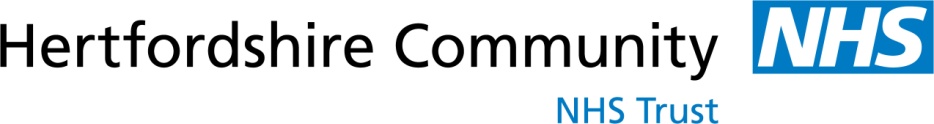 Reflection on ante natal and post natal promotional guide training.Following a liaison with one of our midwives I was able to have contact with two mums and their partners both at different stages of pregnancy and was able to carry out a first interview implementing the antenatal promotional guide. Both sets of parents were very receptive to my contact and consented to a follow up home visit pre-birth 4 weeks later to complete the promotional guide programme with them. They are both aware that I intend to follow them through when their babies arrived. The night before the above I was very excited about being able to take part in the antenatal promotional guide training. I feel very strongly about the delivery of the H/V service currently and the need to change our practice to incorporate the pre-birth contacts. Quite often at new birth contacts some of the issues that arise could have been avoided or anticipated with a pre-birth contact. It will also support interagency working with our midwife colleagues which is also currently very sporadic. During the contacts that I was able to have they were very open and receptive and it was really exciting to initiate a conversation that I felt could identify both strengths and weakness for the prospective parents and for them to have a really good understanding our the H/V service. The other important aspect of this new way of working is initially developing a relationship with parents pre-birth and if the worst case scenario happens and they have a still birth or a neonatal death you already know them to offer support following this difficult and painful experience. I am currently working with three families who have experienced some of these issues and it could have been less traumatising for them if the pre-birth contact had been available and I had had the opportunity to build a relationship with then prior to the traumatic event. Following my second training day on 7/3/13 I am now working towards continuing to have a monthly contact at the midwife clinic for pre-birth visits and have identified some recent new births that I intend to start to use the postnatal guide with. I feel that my colleagues and I do deliver most things in the postnatal guide but these guides will reinforce what a fantastic service we can deliver to the families on our caseload.Jane WardHealth Visitor – Stevenage, HertfordshireMarch 2013 Reminder – Spreading the Word More Widely – Sharing PracticeIn order to share the good practice that is underway in all our providers we are seeking an article, each week, from our providers on a rota basis which we will share via the HV Weekly News. This will help to ensure that we accelerate the roll out of the new offer and promote the health outcomes achieved by health visitors. Attached is a rota, starting with ECCH from the 7th February 2013.Articles of up to 200 words highlighting an innovation or area of good practice (including contact details) are to be sent to Lucy Hall, HealthVisitorPA@eoe.nhs.uk by the Wednesday of each week.